Система работы с детьми «группы риска»ГБОУ школы-интерната г, Алагир 2021-2022 учебный год.

              Изменения социально-экономической ситуации в стране, социальная дифференциация, которая происходит в обществе, оказали и продолжают оказывать негативное влияние на подрастающее поколение. Низкий уровень жизни, беспризорность, правовая незащищенность несовершеннолетних приводят к тому, что дети вынужденно адаптируются к подобным условиям. А результатом «вживания» в окружающую среду является: нежелание учиться и работать, демонстративное и вызывающее поведение по отношению к взрослым, проявление жестокости, агрессивности, бродяжничество, употребление алкогольных напитков и психотропных средств. 
          Работа по профилактике асоциальных явлений предполагает целый комплекс социально-профилактических мер, которые направлены на оздоровление условий семейного, школьного воспитания, так и на индивидуальную психолого-педагогическую коррекцию личности  ребенка « группы риска», также мер по восстановлению его социального статуса в коллективе сверстников.
          Решать эти задачи в одиночку невозможно. Необходимо объединить усилия учителей, социального педагога, психолога, родителей, учреждений дополнительного образования.
Одним из приоритетных направлений деятельности школы –интерната по работе с этой группой детей является комплексный подход, создание единого воспитательного пространства. Взаимное сотрудничество с другими профилактическими организациями позволяет совместно выбирать для каждого подростка индивидуальный подход, изучать его интересы, поддерживать, помогать преодолевать те проблемы, которые являются факторами риска.

Проблемы 

1. Ухудшение социального положения семей .
2. Рост  количества неблагополучных семей, мало занимающихся проблемами воспитания и развития детей.
3. Невысокий уровень общей культуры детей «группы риска» в микросоциуме школы.
4. Отсутствие системы  в семейном  воспитании из-за разногласий родителей.

Цель деятельности школы- интерната  в данном направлении:

1. Адаптация учащихся школы- интерната  асоциального поведения в социуме.
2. Формирование личностных нравственных качеств у учащихся.
3. Социальная защита прав детей, создание благоприятных условий для развития ребёнка, соблюдение прав.
4. Сохранения физического, психического и духовного здоровья учащихся - фундаментальной основы для полноценного и гармоничного развития личности.
5.Защита прав и интересов ребёнка из неблагополучной семьи, оказания комплексной помощи.

Задачи деятельности школы-интерната в данном направлении

1. Осуществление диагностической работы с целью выявления асоциальных явлений в подростковой среде.
2. Информационно-просветительская работа с целью профилактики асоциальных явлений, дисгармонии  отношений, нарушений в семейном воспитании , пропаганда здорового образа жизни.
3. Осуществление комплексной коррекционной работы с детьми и подростками, с семьёй в целях восстановления здоровых взаимоотношений между детьми и родителями,  коррекция имеющихся отношений в семейном воспитании, формирование семейных ценностей.
4. Формирование у детей «группы риска» через цикл учебных дисциплин и внеурочных форм деятельности системы знаний о здоровье человека и здоровом образе жизни, мотивации на сохранение своего здоровья и здоровья окружающих людей.
5. Осуществление медико-физиологического, социально- педагогического и психолого-педагогического мониторинга состояния здоровья детей «группы риска», создание информационного банка данных.
6. Обучение социально одобряемым  приёмам поведения в разных жизненных ситуациях на основе принципов личной безопасности, экологической и общей культуры.
7.Развивать социальную активность, побудить и привить интерес к себе и окружающим, 
8. Научить саморегуляции, сотрудничеству, адекватному проявлению активности, инициативы и самостоятельности, осуществлять правильный выбор форм поведения. 
9. Прививать уважение к членам коллектива, помочь обрести  положительный социальный статус, выполнять определенную роль в коллективе. 
10. Пробудить и прививать интерес и способности к творчеству,  научить организации творческих контактов 
11. Оптимизировать положительный опыт, создать и закрепить позитивные образцы поведения. 

Отличительные особенности нашей деятельности
1.Тесное взаимодействие с семьёй.

2Развитие детской инициативы.
3.Способность педагогов к неформальному общению.
4.Создание у ребёнка ситуации успеха в решении вопросов физического и нравственного совершенствования.
5.Формирование у детей «группы риска» потребности в здоровом образе жизни.


1 этап.      Разработан рабочий план для реализации деятельности. Затем, в течении сентября-октября, проводилась диагностическая работа. Путем , бесед, тестирования и анкетирования выявлены отклонения в поведении, установлен тип семейного воспитания, установки родителей по отношению к своим детям и к вопросам воспитания в целом. На основе всего выявленного проводится информационно - просветительская работа, как с родителями, так и с детьми параллельно. Эта работа проводится и дома, и при посещении на дому. Проводилось обследование условий проживания и воспитания несовершеннолетних. Ведется комплексная коррекционная работа: беседы (8 бесед с участием родителей),  деловая игра
(с участием 15 учащихся), спортивные игры с участием учащихся и родителей, а также тренинги. Особое внимание уделяется пропаганде здорового образа жизни.
(соответственно комплексной школьной программе ВР).
Комплексная коррекционная работа в школе направлена, прежде всего на:
1. Снижение  факторов риска, приводящих к безнадзорности, правонарушениям, злоупотреблению вредными привычками.
2. Формирование устойчивых нравственных качеств, представлений об общечеловеческих ценностях, здоровом образе жизни.
3. Обучение навыкам социально одобряемого поведения   во взаимоотношениях с окружающими.
4. Приобщение детей по склонностям и интересам в работу кружков и секций в системе дополнительного образования.
2 этап Ожидаемые результаты деятельности:
1.Выявление основных причин появления детей «группы риска».
2.Повышение уровня воспитанности, навыков общения и культуры поведения.
3.Создание благоприятной образовательной среды, способствующей сохранению здоровья, воспитанию и развитию личности детей «группы риска».
4.Изменение отношения к своему здоровью: выработка способности противостоять вредным привычкам и отрицательным воздействиям окружающей среды, желания и умения вести здоровый образ жизни.
5.Повышение уровня академической  и  физической подготовки детей этой группы.
6. Снижение количества детей асоциального поведения из неблагополучных семей.
7. Формирование у детей позитивной ценностной ориентации.
8. Повышение  заинтересованности родителей в оздоровлении детей.

       Социально –психолого- педагогическая служба школы-интерната  выработала свой алгоритм работы по данному направлению . Систематически или по факту проводится сбор:
1. Информация об учащихся (сбор сведений; акты) 
2. Информация о семьях (сбор сведений, акты) 
3. Выявление асоциальных семей, трудновоспитуемых учащихся (анкеты) 
4. Психологическая диагностика трудновоспитуемых учащихся 
5. Списки состоящих на учете 
6. Списки уклоняющихся от учебы 
Третий этап:  – деятельностный (координация действий, осуществление запланированных мероприятий, разработка системы контроля за их реализацией).Четвертый этап: – анализ и подведение итогов, дальнейшее планирование с учетом выработанных рекомендаций.

 Приемы коррекционно-воспитательного воздействия
1. снижение требований к участнику взаимодействия до достижения социальной и психологической адаптации 
2. вовлечение в коллективные виды деятельности, стимулирование развития творческого потенциала и самовыражения 
3. организация ситуаций, в которых ребенок может достичь успеха, использование всех мер поощрения 
4. демонстрация и разъяснение позитивных образцов поведения (личный пример, художественная литература, периодика, библиография, встреча с интересными людьми)

В данном направлении реализуются следующие  виды работы:
- работа с учащимися;
- работа с семьей;
- работа с педагогами;
- организация досуга детей

Работа с семьей
    Цель: обеспечение психолого-просветительской работы с родителями, способствование улучшения микроклимата в семье, сохранение и развитие семейных ценностей, формирование здорового образа жизни.
.
Формы работы:
- просветительская работа ( беседы, дискуссии, лектории для родителей);
-психокоррекционная работа- семейная консультация (оказание помощи семье в конфликтных ситуациях ребенок -родитель);
-психопрофилактическая - приглашение специалистов (врача-нарколога, психолога, инспектора ПДН и др.) для бесед с родителями и детьми.

Основные направления работы с семьей:
- возрождение национальных семейных традиций, изучение национальных обычаев и традиций и их интеграция в  семью ;(кл .часы)
- формирование  ценностей предусматривает проведение творческих  выставок, выполнение семейных творческих заданий;
-организация  консультационной работы с родителями  на темы: «Психологические особенности подросткового возраста», «Способы конструктивного взаимодействия с подростком», «Что такое семейный микроклимат, и методы улучшения  отношений  в семье», « О вреде алкоголя, табака и последствиях их употребления в раннем возрасте».

3. Работа с педагогами

Цели и задачи:
- расширить знания о проблеме зависимости от вредных привычек в подростковой среде;
- дать базовые психологические понятии о психологии развития личности детей;
- расширить знания о роли семьи в профилактике безнадзорности, правонарушений и злоупотребления вредными привычками среди несовершеннолетних.

4. Работа с учащимися
Цели и задачи: 
-формирование здорового образа жизни и высокоэффективных поведенческих стратегий и личностных ресурсов у детей;
-профилактика вредных привычек (употребления ПАВ, табакокурения, алкоголя, наркотиков);
-профилактика правонарушений;
-профориентация;
-пропаганда здорового образа жизни.
- адаптация детей и подростков к современным условиям, их  социализация через культурно-досуговую и спортивно-оздоровительную работа
- создание ситуации успеха для детей «группы- риска»;
- сформировать личную и социальную компетентность детей, развить у них позитивное отношение к себе и к окружающему обществу;
- укрепить и развить чувство самоуважения, способность критически мыслить, чувство ответственности.

Методы:
- переубеждения (предоставление убедительных аргументов, вовлечение в критический анализ своих поступков);
- метод переключения (вовлечение в учебную, трудовую деятельность, занятия спортом, общественной деятельностью)
 Формы работы: групповая работа, тренинг, дискуссии, беседы, ролевые игры, просмотр и обсуждении кинофильмов, индивидуальные консультации, тесты, конкурсы, праздники)
Направления организации досуга:
- изучение интересов и потребностей детей данной категории;
- расширение видов творческой деятельности для удовлетворения интересов и потребностей детей;
- методическое сопровождение мероприятий ;
- организация социально-значимой деятельности детей.Тематические мероприятия  : деловые игры «Как устроиться на работу», акции «Скажи вредным привычкам  нет» «Безопасная дорога», диспуты «Как найти свое место в жизни» «Выбор профессии – хочу, могу, надо», круглые столы по проблемам табакокурения, алкогольной и наркотической зависимости, мероприятия по ЗОЖ, спортивные мероприятия, смотр инсценированной песни, смотр строевой подготовки.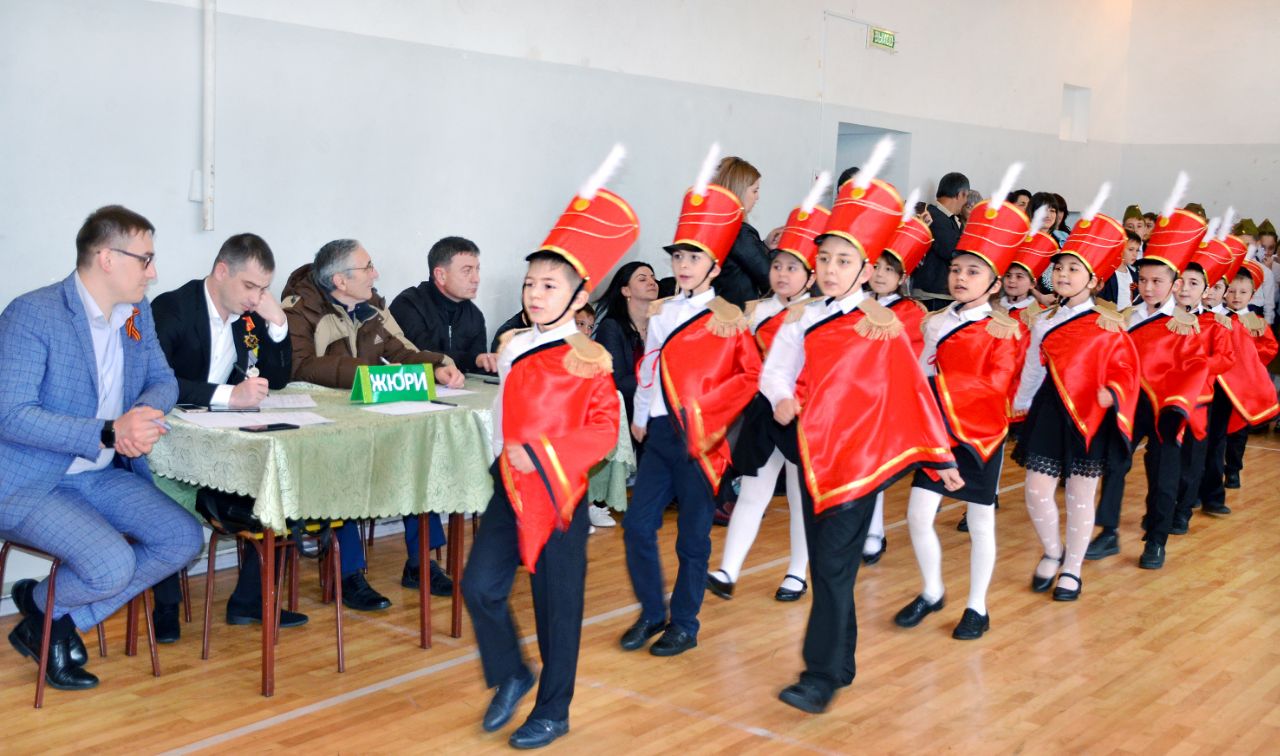 

Профилактика правонарушений:
1. Беседы по факту 
2. Операция "Внимание, дети" 
3. Акция "Мы вместе»" 
4. Лекции специалистов, классные часы 
5. Занятия "Знаешь ли ты закон?" « Ты несешь ответственность за свои поступки»
6. Индивидуальная работа с трудновоспитуемыми детьми и  неблагополучными семьями 
7. Конкурсы  рисунков 
8. Фильмы "Вредные привычки, как с ними бороться" «Опасные привычки и увлечения»
9. Родительские собрания 
10. Правовой всеобуч: Конституция, Устав школы 
11. Выступления с информацией о состоянии преступности  с инспектором ПДН
12. Консультирование  классных руководителей  по работе с  семьями СОП
13. Профилактика употребления ПАВ 
14. Организация летнего отдыха 
15. Трудовая занятость  в каникулы 
16. Работа родительского комитета 
17. Рейды в семьи 
18. Работа органов ученического самоуправления                                                                                       19.  Работа Совета профилактики                                              
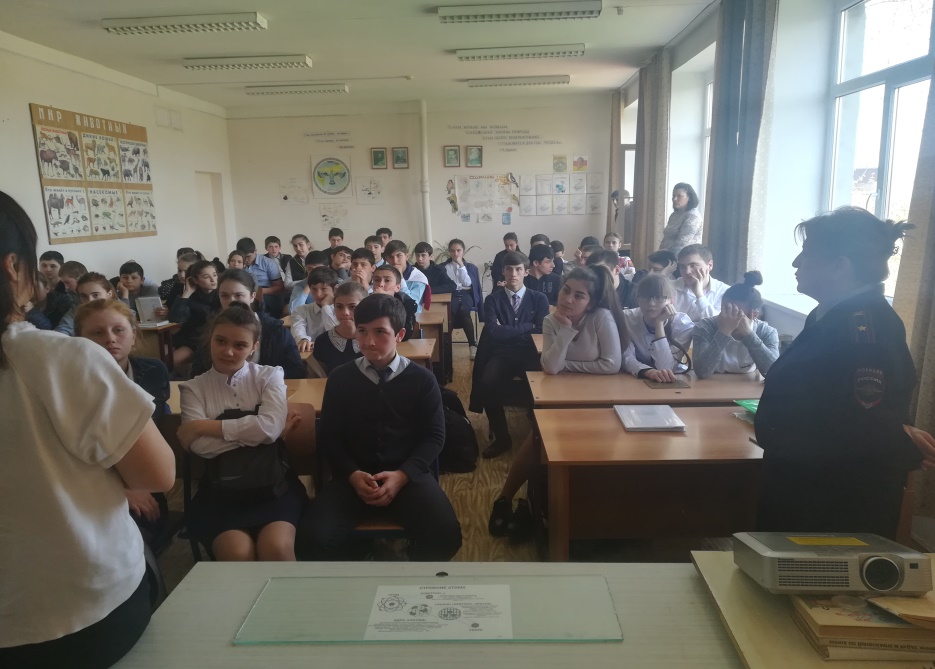 Контроль  
1. Индивидуальные карточки учета 
2. Рейды в семьи, повторные 
3. Рейды в вечернее время 
4. Подготовка материалов на неблагополучные семьи в ПДН
5. Совместная работа с инспектором ПДН
6. Контрольные акты обследования жилищно-бытовых условий 
7. Мониторинг  занятости после уроков, вне школы 
8. Анализ социального паспорта  школы 
9. Совещания при директоре 
10. Административные совещания 
11. Мониторинг  и анализ посещаемости  и успеваемости 
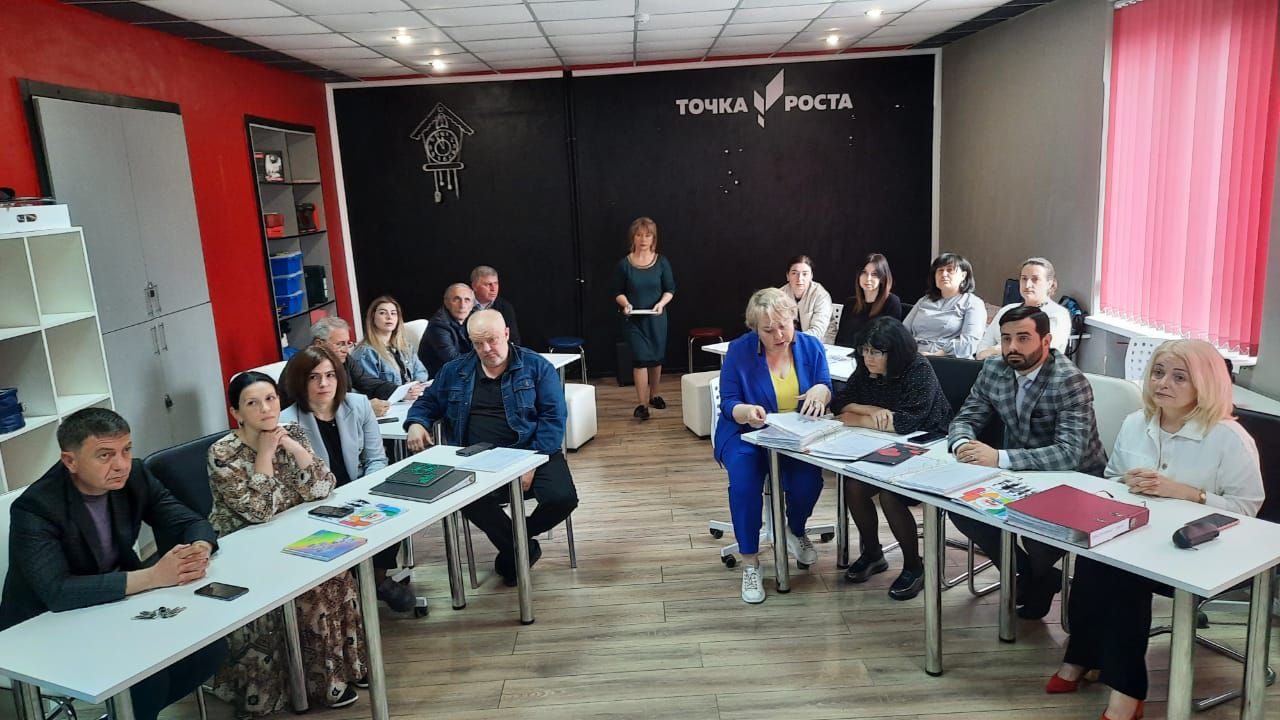 Социально -психологическое сопровождение
1. Специально - коррекционные занятия 
2. Индивидуальные консультации 
3. Программа коррекционно-воспитательной работы с  подростками «группы риска»
4. Диагностические методики: 

- Методика изучения личности дезадаптивного подростка и его ближайшего окружения 
- Методика диагностики эгоцентризма у подростков 
- Цветовой тест М. Люшера
- Социометрия
- Карта психологической характеристики личностного развития подростка 
- Карта наблюдений                                                                                                                                     - Методика изучения акцентуации характера                                                                                                                    - Методика изученеия типа личности                                                                                                      - Методика изучения уровня агрессии и ее видов                                                                                             - Методика изучения уровня воспитанности                                                                                                     - Методика изучения уровня конфликтости                                                                                                          - Методика изучения способов выхода из конфлитной ситуации                                                                                             - Методика определения уровня групповой сплоченности                                                                                   - Методика определения уровня мотивации в обучении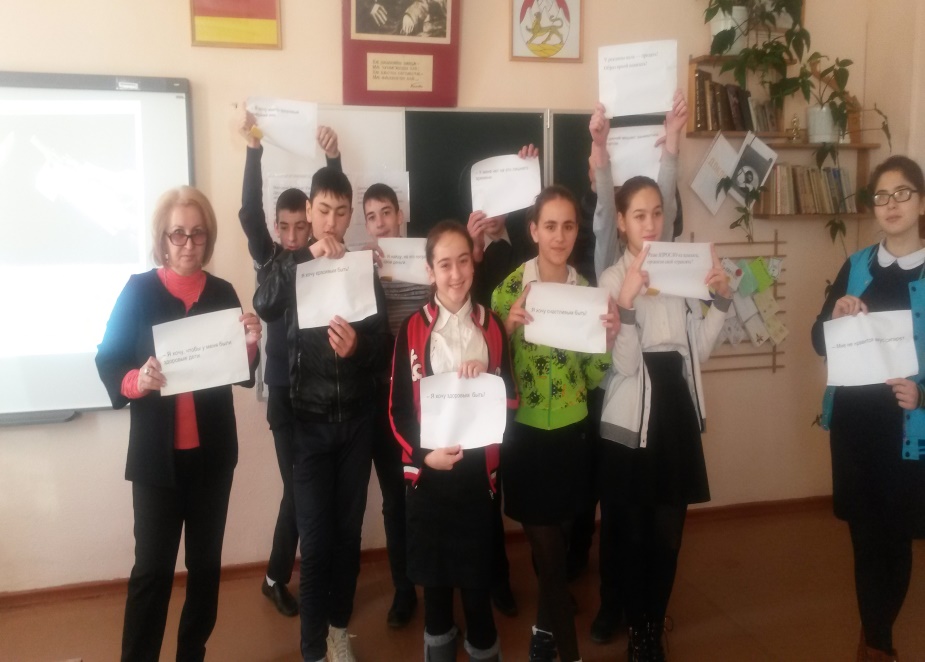 Организация педагогической и дефектологической  помощиПостоянное отслеживание пробелов в знаниях, умениях и навыках  учащихся «группы риска». Определение системы дополнительных занятий, помощи и консультирования. Снятие "синдрома неудачника". 
2. Забота об укреплении положения детей в классном коллективе, организация помощи  в выполнении общественных поручений. 
3. Формирование положительной Я - концепции. Создание у личности обстановки успеха, поддержки, доброжелательности. Поощрение положительных изменений.  
4. Оказание педагогической помощи родителям . Учить их понимать ребенка, опираться на его положительные качества; контролировать его поведение и занятия в свободное   время.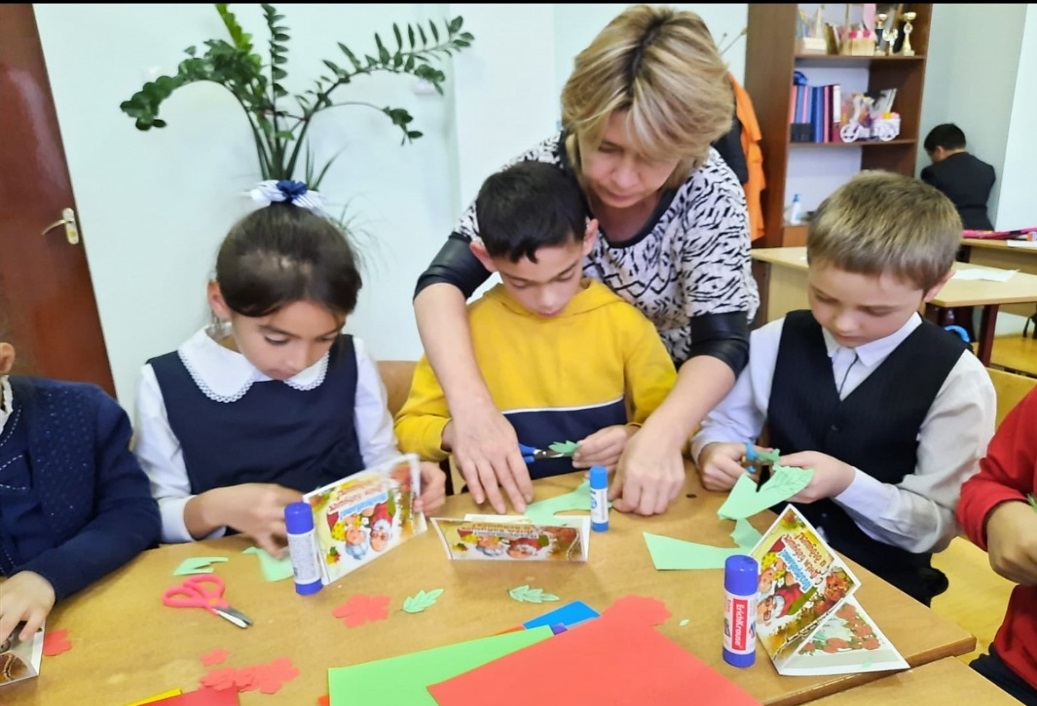 
Организация медицинской помощи
1. Проведение систематического диспансерного осмотра врачами  школьников с целью диагностики отклонений от нормального поведения, причин психофизиологического, неврогенного характера 
2. Оказание помощи медикаментозной, физиотерапевтической, и т.д. 
3. Предупреждение привычек к курению, влечению к алкоголю и токсическим средствам. Показ отрицательных последствий, внушение и самовнушение. .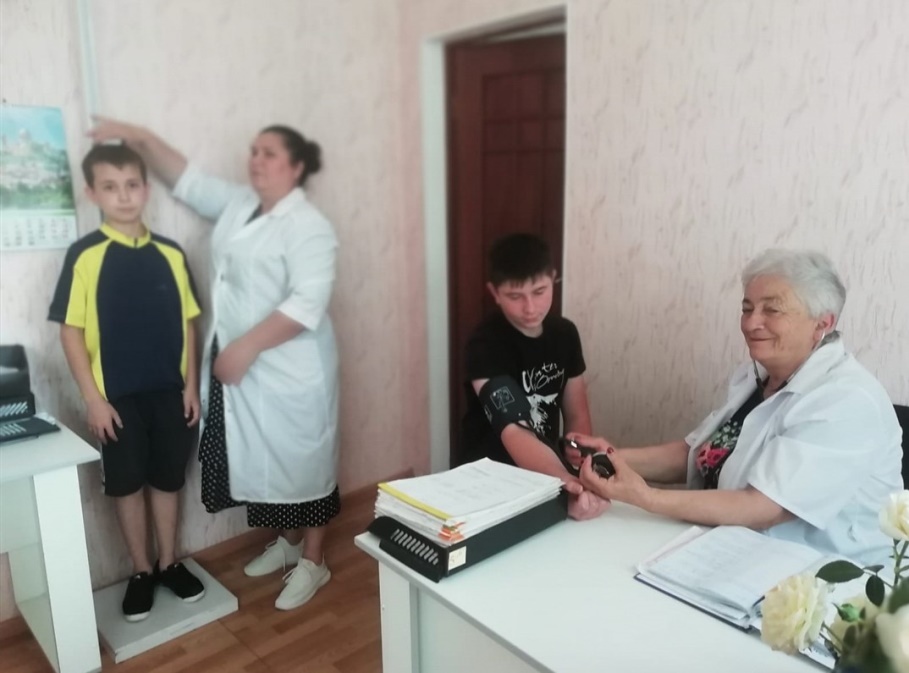 Организация социально -психологической помощи
1. Изучение социально- психологического своеобразия  подростков «группы риска», особенностей их жизни и воспитания, умственного развития и отношения к учению, волевого развития личности, профессиональной направленности, недостатков эмоционального развития, патологических проявлений. 
2. Выявление проблем семейного воспитания: попустительство, неосознанная проекция личностных проблем на детей, непонимание, неприятие,  и т.д. 
3.Социально - психологическое консультирование с целью помочь ребенку разобраться в своих проблемах и подсказать, как их можно было бы решить. 
4. Индивидуальные беседы с  детьми «группы риска» с целью помочь им совершать более осмысленные поступки, справиться своими переживаниями, страхом преодолеть неуверенность в общении с другими. 
5. Коррекция  воспитательного воздействия выбранных средств  в семейном воспитании. 
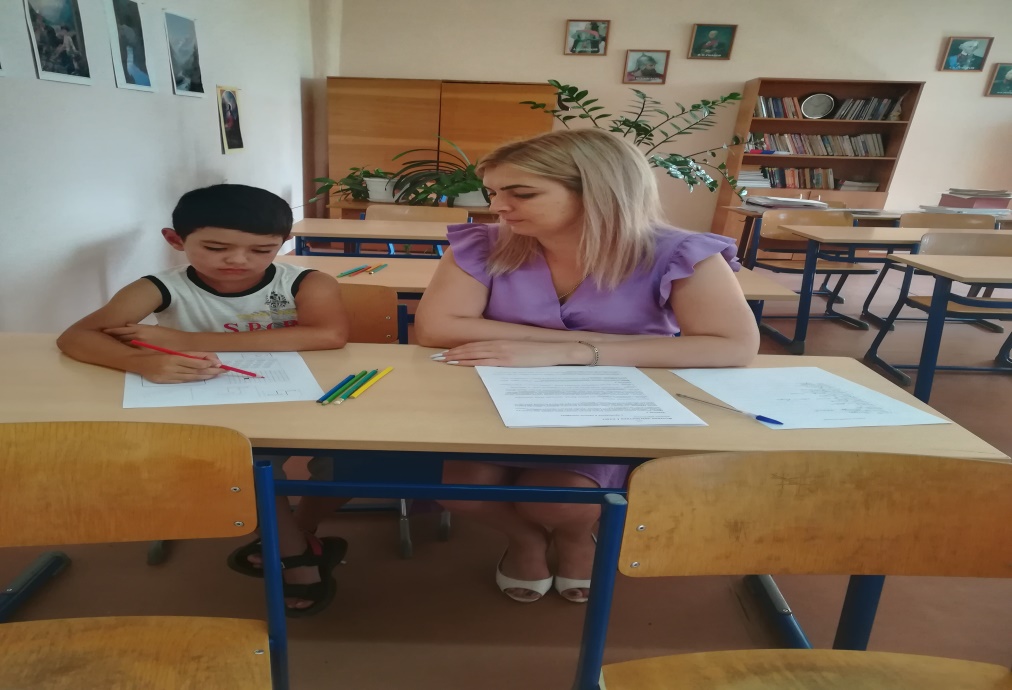 Организация свободного времени учащихсяСвободное время - умение разумно и интересно, с пользой для себя и окружающих проводить свой досуг - острая проблема  детей «группы риска». С одной стороны, досуговая деятельность привлекает учащихся нерегламентированностью, добровольностью видов и форм деятельности, широкими возможностями для самодеятельности, неформальным характером отношений.. С другой стороны, наблюдается неумение  рационально использовать свое свободное время, неразвитость у него умений и навыков досуговой деятельности. Необходимо заполнить эту пустоту, помочь ребенку приобрести опыт самоутверждения в полезной деятельности, умения и навыки самоорганизации, планирования своего времени, формирование интересов, умения добиваться поставленной цели.
1. Изучение интересов и способностей детей. 
2. Вовлечение детей « группы риска» в кружки, секции, общественно полезную, волонтерскую деятельность. 
3. Изучение участия детей асоциального поведения в неформальных объединениях по месту жительства (компаниях). По необходимости помочь в переориентации интересов. 
4. Поощрение любых видов художественного и технического творчества учащихся и участие их в общешкольных и классных мероприятиях. 
5. Определение одним из главных направлений работы территориального социально - педагогического центра и школьных воспитательных центров на работу с детьми асоциального поведения. 
6. Организация для детей, не имеющих достаточного ухода и контроля дома пребывание в  сезонных оздоровительно-досуговых лагерях. 

